关于组织申报2021年度中华中医药学会科学技术奖的通知各科室：根据中会科技发〔2020〕5号文件，2021年度中华中医药学会科学技术奖推荐工作已启动，现将有关事宜通知如下（政策研究奖、学术著作奖、中青年创新人才及优秀管理人才奖和岐黄国际奖等子奖项通知另发）：一、项目完成时间要求自然科学类项目提供的主要论文论著应当于2018年12月31日前公开发表，技术发明类和科技进步类项目应当于2018年12月31日前完成整体技术应用（国家或省部级计划立项的项目以验收结题的时间为准）。科普作品（暂只评科普著作）应是2000年以后公开出版发行两年以上的作品（即公开出版发行日期为2000年1月1日至2018年12月31日）。二、推荐渠道（一）地方推荐须经各省、自治区、直辖市及计划单列市中医药学会按分配名额，统一报送中华中医药学会。我院一般通过江西省中医药学会推荐申报。如有其他推荐渠道，也可从其他推荐渠道推荐。（二）专科分会推荐项目由各专科分会审核(主任委员签字)，按分配名额，统一报送中华中医药学会。（三）中国人民解放军系统推荐项目须经中国人民解放军中医药学会审核，按分配名额，统一报送我会。（四）国家卫生健康委员会、国家中医药管理局及有关部委局直属单位推荐的项目，按分配名额报送我会。（五）中国针灸学会、中国中西医结合学会、中国民族医药学会、中国中药协会等相关学会可按分配名额，统一报送中华中医药学会。（六）中国科学院院士、中国工程院院士3位以上（含3位）推荐的项目可直接报送中华中医药学会。特别说明：（1）江西省中医药学会确定推荐项目后,会登录评审系统向申报人发送身份验证码（一般会以手机短信的方式发送，故项目负责人联系方式请留手机号），填写材料；（2）院士推荐项目用户名、密码请与中华中医药学会科技评审部联系。三、申报项目及材料要求（一）项目要求1.已获得各省、自治区、直辖市人民政府奖三等奖（含）以上的成果；2.已获得各省、自治区、直辖市中医药学会及中央部委、局直属单位二等奖（含）以上的获奖成果；3.未获得过奖励的项目，可采用五位同专业专家（具有正高职称）推荐方式，通过相应的推荐部门，按名额申报。（二）提名书填写要求提名书是中华中医药学会科学技术奖评审的主要依据，请申报人按要求认真填写，重点突出项目的重要科学发现、主要技术发明或者科技创新内容。所提交的提名书电子版和书面版应保持一致。（三）书面材料报送要求“书面材料”指：（1）推荐单位（院士）出具的推荐函原件1份，内容应包括推荐项目如何产生、公示情况、项目数量及基本信息（为避免重复性工作，请与其他子奖项合出1个推荐函）；（2）《接受奖励确认书》原件1份；（3）系统导出提名书原始件1套，其中提名书主件与主要附件、结题验收报告、查新咨询报告书等装订成册；（4）科普类项目需附2套科普作品。（四）有以下情况的推荐项目，应提交相应的书面报告1.在《项目名称可否公布》一栏如选“否”的推荐项目（一般选“是”，保密项目除外），应在送书面提名书时，提交推荐单位的报告；2.完成人本人不能签名的，应提交纸质说明；3.项目负责人对推荐项目的评审专家有回避要求的，应提交专家回避报告，详细说明提请回避的理由，并填写“回避专家申请表”。四、注意事项（一）推荐项目不得同时推荐国家科学技术奖和其他同级、同类奖励。已获国家科学技术奖和其他同级、同类奖励的项目不得重复推荐。（二）项目存在异议在未解决之前，不得申报。（三）经评定未授奖的项目在此后的研究开发活动中获得新的实质性进展，并符合奖励办法及细则有关规定条件的，可以按照规定的程序重新推荐；连续两年参加评审未予授奖的，如再次推荐须隔年进行。（四）同一人同一年度只能作为一个推荐项目的完成人参加评审（包括政策研究奖、学术著作奖、中青年创新人才及优秀管理人才奖和岐黄国际奖等全部子奖项）。（五）查新报告出具时间须在2020年1月1日之后。（六）系统网址http://www.cacm.org.cn/saes-index/，或登录学会官网（www.cacm.org.cn）点击系统入口。（七）不符合申报要求以及逾期申报的项目，一律不予受理。（八）申报截止时间1.请有意向申报奖励的项目负责人将拟申报奖励名称、类别、完成人、完成单位、手机号等基本信息于2021年1月25日前报至科研科。2.由于省内分配名额有限，江西省中医药学会将提前对拟申报奖励的项目组织专家评审，以确定最终推荐项目。故请有关项目负责人于2021年2月5日前将申报材料电子版发至科研科（纸质版视情况另行通知）。3.经省中医药学会获准推荐的项目需在2021年2月24日前完成系统填报，书面材料经省中医药学会推荐盖章后于2021年2月26日报送至中华中医药学会。五、联系方式联系人：曾娟联系电话：86360223邮箱：zyykyk@126.com系统技术支持：周莉莉 （微信扫描二维）            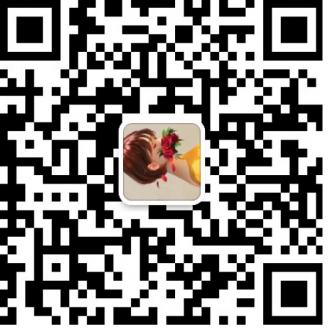 姜海洋 18910947296附件：1.《中华中医药学会科学技术奖提名书》（科学技术进步类、自然科学类、技术发明类）；         2.《回避专家申请表》；         3.《接受奖励确认书》         4.《中华中医药学会科学技术奖奖励办法》科研科     2021年1月20日